Save the Date!ONE WORD: POSSIBILITES!Thinking of ways to strengthen your relationship with the triune God and your sisters in Christ? Here is a perfect opportunity! 24 hours full of possibilities!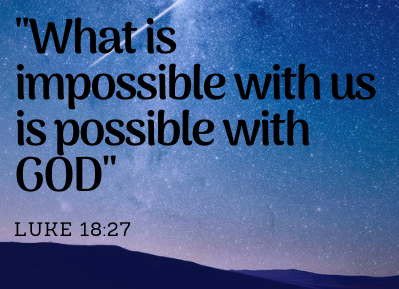 Join us for 24 hours of fellowship, prayer, reflection and great food.Mark your calendars for Monday, August 12th and Tuesday, August 13th, 2019 to attend the Heart of North Women’s Retreat at Luther Park Bible Camp, Chetek, WI Music by Sara Joosten. Pastor Maggie Isaacson from North Valley Lutheran in Milltown will lead our bible study and devotions. 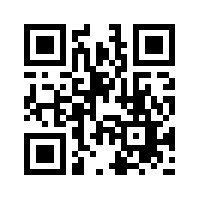 Judy Espeseth from the new LifeSpring Home in Rice Lake. More information coming soon!Here is another version that you can use to put into your bulletins:****Save the Date****ONE WORD: POSSIBILITES!Thinking of ways to strengthen your relationship with the triune God and your sisters in Christ? Here is a perfect opportunity! 24 hours full of possibilities!W/ELCA Leaders: Please post this everywhere! On your church’s webpage, Facebook pages (your personal one as well as your churches), newsletter, and any other place where women of faith can learn about this opportunity.The Retreat committee will also be contacting you to see when a good time would be for a temple talk about the retreat. Join us for 24 hours of fellowship, prayer, reflection and great food.Mark your calendars for Monday, August 12th and Tuesday, August 13th, 2019 to attend the Heart of North Women’s Retreat at Luther Park Bible Camp, Chetek, WI Music by Sara Joosten. Pastor Maggie Isaacson from North Valley Lutheran in Milltown will lead our bible study and devotions. Speaker: Judy Espeseth from the new LifeSpring House in Rice Lake.More information coming soon!W/ELCA Leaders: Please share the above “Save the Date” with all the women in your congregation. You can put it on Facebook, church newsletters, bulletins, hang as a poster, and/or share at your bible studies. Thank you!HON Retreat Committee.